广州大学城投资经营管理有限公司九楼西门和十楼茶水间门更换工程竞选文件项目基本情况项目名称：九楼西门和十楼茶水间门更换工程项目地点：广州大学城采购限价：人民币3.5万元（投标报价超过采购限价为无效投标）。项目概况九楼西门现有指纹识别手动平开玻璃门使用不方便，更换成人脸识别自动推拉玻璃门，以满足正常使用；2、十楼无保安值班，茶水间门采用钥匙手动开启，生产部、工程部使用不方便，更换成人脸识别地弹玻璃门，同时将茶水间内局部墙面瓷砖进行修复，满足正常使用。注：本文件中甲方特指采购人，乙方特指中标单位。合格投标人资格要求必须是具有独立承担民事责任能力、在中华人民共和国境内注册的法人，按国家法律经营。具备有效的工商营业执照、企业法人组织机构代码证书、税务登记证书（或三证合一）。已办理合法税务登记，具有开具相应增值税专用发票资格。具备建筑装修装饰工程专业承包二级资质：投标人近3年内(2018年1月1日至今) 完成过质量合格的类似项目业绩（需提供合同和验收报告等相关证明材料复印件，完成时间以竣工验收时间为准）。不接受联合体报价。项目内容及要求施工内容九楼自动推拉玻璃门。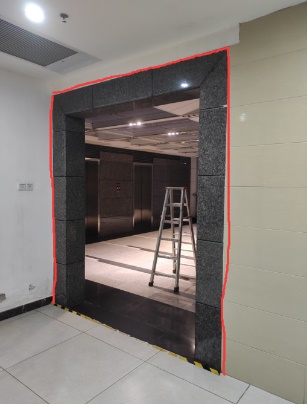 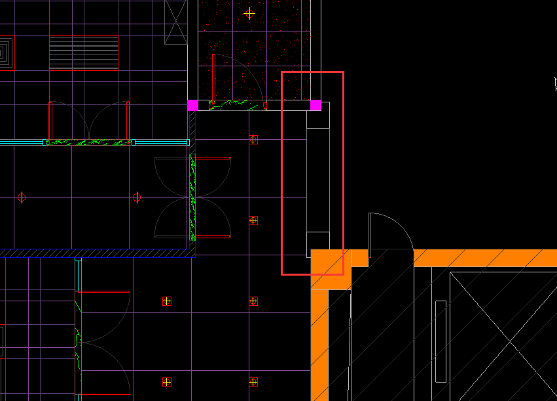 自动推拉玻璃门位置（人脸识别开启）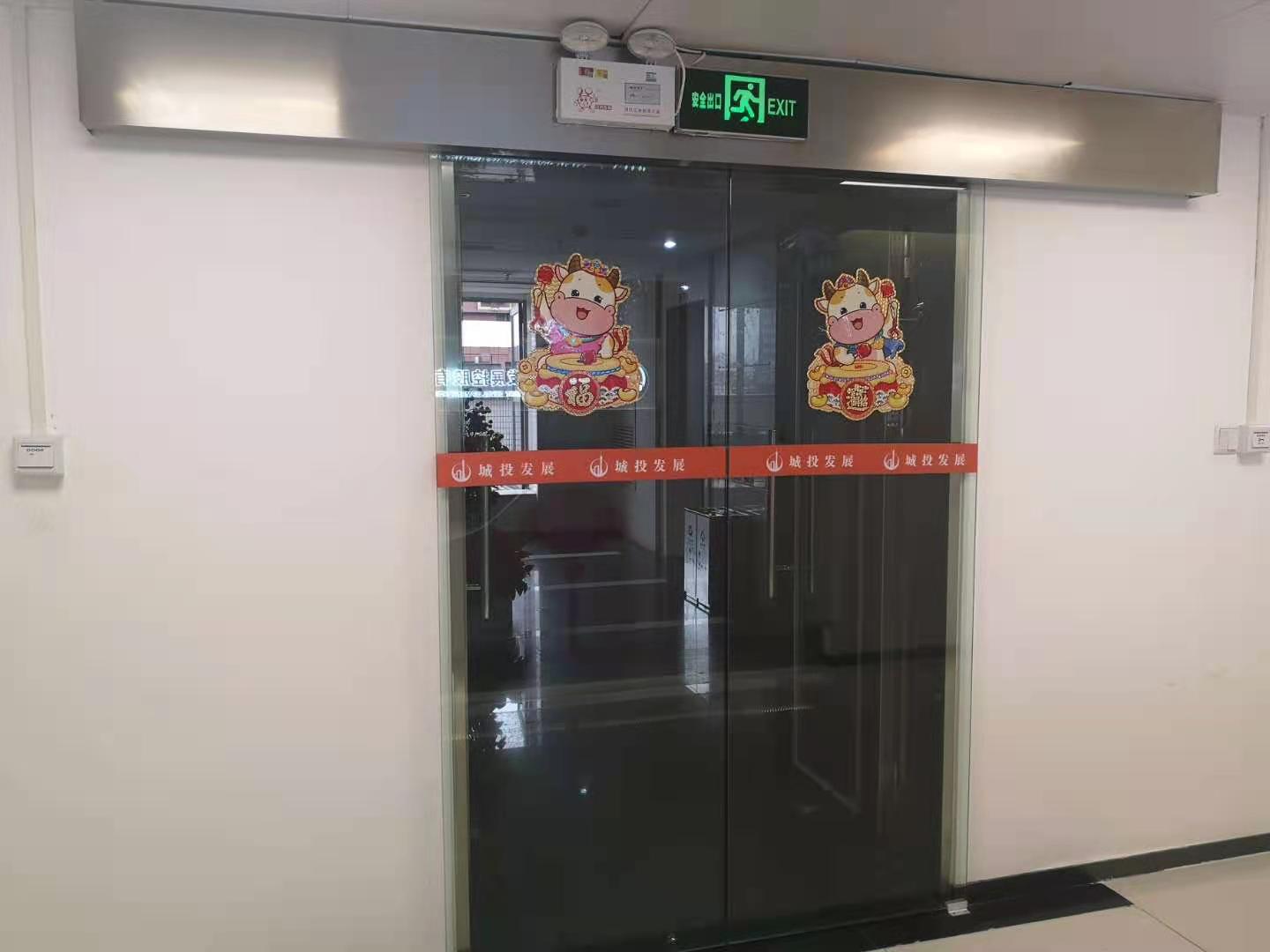 自动推拉玻璃门（示意图、供参考）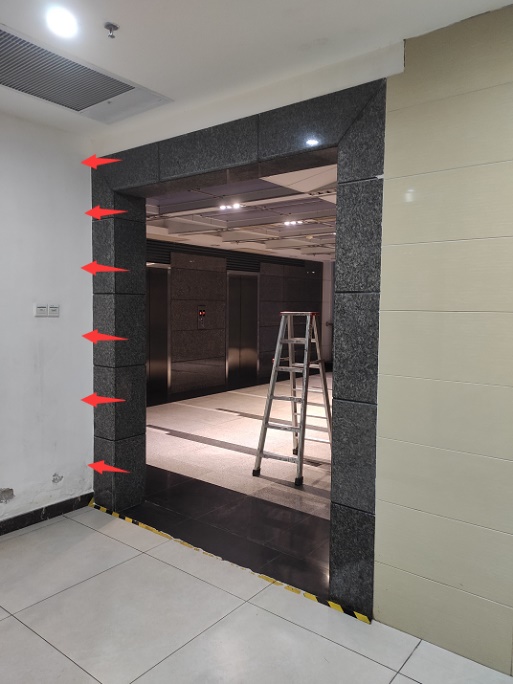 墙体开洞、增加构造柱并与原构造柱连接（示意图、供参考）十楼茶水间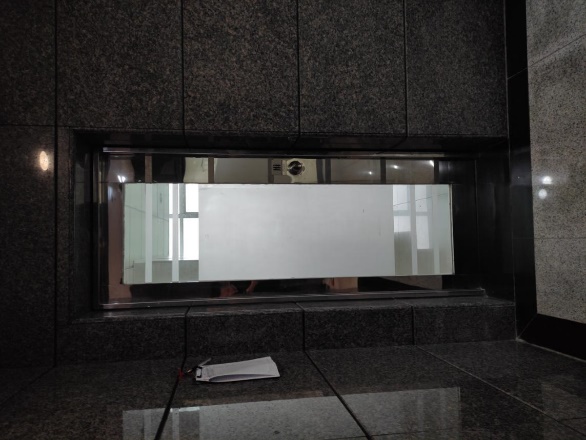 现有门更换成玻璃门（人脸识别开启）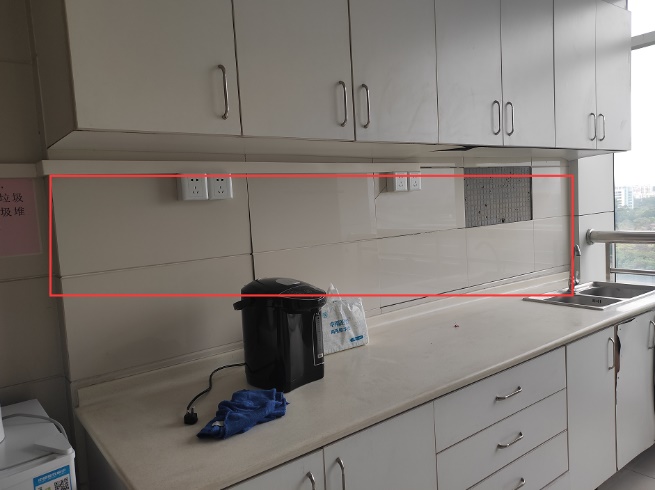 墙面瓷砖修复（约14块）主要技术要求安全文明施工第一。服从甲方的安全管理规章制度，严格执行。施工时，注意成品保护，并采取有效保护措施。包室内已有垃圾及建筑垃圾，完工后场地清理。工程量及材料说明以下工程量仅作参考，本项目由投标人包工包料（注明甲供材料除外），投标人勘踏现场后，应根据下表及结合现场实际情况综合考虑再进行报价。主要工程量清单备注：工程量清单报价时建议按上述表格人工、材料分开单列报价。项目工期、验收标准及质保期限施工工期本项目总工期为25天（含节假日，连续计算），具体开工日期以甲方通知为准。工程验收标准及方式工程验收标准：《建筑工程施工质量验收统一标准》（GB50300-2013）、《建筑装饰装修工程质量验收规范》（GB50210-2016）、《建筑电气工程施工质量验收规范》（GB50303-2015）、《建筑弱电工程施工及验收规范》（DB11883-2012）要求以及国家和行业相关的其他质量标准。工程验收的方式：施工单位在完工后，须提前3天提交工程验收进度计划给采购人，以便采购人组织相关人员对项目进行验收。经采购人组织相关人员进行验收合格后，签发验收合格证明文件。施工单位必须将产品所有资料（如有，包括但不限于设备检验合格证书、3C认证证书等）提交采购人，同时将与项目有关的竣工资料一式两份一起提交给采购人。来料验收、过程验收及竣工验收。质保期及质保期内需履行的特殊义务：1年，从竣工验收开始计算。工程费用及支付方式本工程采用综合单价包干，包工、包料、包工期、包质量、包安全、包安全文明施工、包验收、包调试、包结算、包资料整理、包综合治理、包风险、包利润和管理费等完成本项目的全部费用。本项目的投标总价应包含投标人按施工现场现状及施工范围根据采购人要求完成项目约定全部工作所需的税费及相关措施费及合同实施过程中应预见和不可预见的费用等等。工程量清单和竞选范围内的报价如有漏计或漏项的，视为投标人单方面作出的让利，费用不另行增加。付款方式在本合同履行期内，若国家税费调整，合同含税金额按国家规定税率作出相应调整，供方每次申请付款应按照合同内容开具相应税率的合法有效的增值税专用发票。合同签订并进场工作后，甲方收到乙方请款资料后7个工作日内支付合同暂定总价的30%预付款；工程全部完工验收合格和完成结算手续后，甲方收到乙方请款资料后15个工作日内支付至合同结算总价的95%（含预付款），质保期期满且乙方按要求妥善履行了质保期义务后，甲方收到乙方请款资料15个工作日内付清余款（不计利息）。每次付款前，乙方应开具符合国家税务规定的等额合格的增值税专用发票给甲方。乙方晚于付款期限提供的，甲方付款期限相应顺延。投标文件根据采购人要求的投标文件格式，进行密封报价（盖章）。投标文件应包含以下内容：商务部分（提供复印件，并加盖公章）有效的企业工商营业执照、企业法人组织机构代码证书、税务登记证书（或三证合一）；供应商调查表（格式见附件2）法定代表人证明书、法定代表人授权委托书原件（格式见附件3和附件4）；有效的资质证书和安全生产许可证；本工程拟派项目负责人简历表（包括姓名、部门和职务、所学专业和毕业院校名称及毕业时间、主要资历、经验及承担过的类似项目，获得认证资质证书及复印件）；近3年内(2018年1月1日至今) 完成过质量合格的类似项目业绩（需提供合同和验收报告等相关证明材料复印件）；投标人认为有必要的其他材料复印件。技术部分（格式自定，加盖公章）施工方案：施工单位应充分了解现场条件，并针对本项目制定切实可行的施工方案，包括但不限于：总体实施方案；实施进度计划和工期承诺书；确保实施进度的技术和组织措施；确保安全文明施工的技术和组织措施；投入的机械设备；投标人认为其它需要说明的文字。价格文件（加盖公章）报价一览表（格式见附件1）报价明细表：采用工程量清单计价，按本竞选文件所附工程量清单和乙供主要材料清单报价，并以此作为结算依据，包括但不限于工程量清单和乙供主要材料清单各项目单价及综合总报价，并注明未含税总价、税率和含税总价。评标方法本项目采用经评审的最低评标价法确定中标候选人。同时通过投标人资格审查（见附件5）和投标文件有效性审查（见附件6）后，各投标人按有效投标报价由低至高的顺序依次排列，排名第一为第一中标候选人。采购人对中标人实行信用评价管理，具体按采购人供应商管理办法进行。勘踏现场投标人有必要勘踏现场，充分了解清楚施工现场的环境和要求，以便投标人获取那些须投标人自己负责的有关编制投标文件和签署合同所涉及现场所有的资料。一旦中标，这种考察即被认为其结果已在中标文件中得到充分反映。考察现场的费用由投标人自己承担，如因对现场不了解导致报价的失误，由投标人承担。勘踏现场时间：2021年4月26日10时00分，集中地点：广州市番禺区大学城明志街1号信息枢纽楼一楼西门。勘踏现场联系人工程部周工，联系电话：020-39302056。投标人未在规定时间勘踏现场的，采购人不再另行组织，由投标人自行前往勘踏。递交投标文件投标文件递交截止时间：2021 年4月29日北京时间15时00分前。以密封的形式提供投标文件到：广州市番禺区大学城明志街1号信息枢纽楼前台。投标文件信封或外包装上应当注明采购项目名称、投标人名称和“在（竞选文件中规定的开标日期）之前不得启封”的字样，封口处应加盖投标人印章。采购人接受现场递交或邮寄两种方式。采用邮寄方式的，应在邮寄外包装袋上注明“九楼西门和十楼茶水间门更换工程”字样。投标人递交投标文件后，请联系采购人确认。投标文件逾期递交、未送达指定地点的、或未按要求密封的，采购人有权不予受理。公开发布本竞选文件在广东省招标投标监管网（网址：http://zbtb.gd.gov.cn/login）、广州大学城投资经营管理有限公司网站（网址：https://www.gzuci.com/）同时发布。本竞选文件在各媒体发布的文本如有不同之处，以在广州大学城投资经营管理有限公司网站发布的文本为准。采购人地址和联系方式采购单位：广州大学城投资经营管理有限公司联系地址：广州市番禺区大学城明志街1号信息枢纽楼9楼联系人：廖先生联系电话：020-39302079附件1：报价一览表附件2：供应商调查表附件3：法定代表人身份证明书附件4：法定代表人授权委托证明书附件5：投标人资格审查表附件6：投标文件有效性审查表采购人：广州大学城投资经营管理有限公司2021年4月23日附件1报价一览表项目名称：九楼西门和十楼茶水间门更换工程注：（1）投标总价为人民币报价。（2）投标总价是所有需采购人支付的本次项目采购的金额总数，应包括竞选文件要求的全部内容，投标人完成本项目（如果中标）所必须的所有成本费用和投标人应承担的一切税费，包括但不限于全部人工费、材料、设备、工具、机具、安装运输、规费、措施费、合理利润、管理费、税费等及清理现场的费用、合同实施过程中应预见和不可预见的费用等等。（3）若用小写表示的金额和用大写表示的金额不一致，以大写表示的金额为准。投标人名称（盖章）：日期：     年  月  日附件2日期：2021年   月  日附件3法定代表人身份证明书在我单位任     职务，是我单位法定代表人，身份证号为      ，特此证明。（单位盖章）日期：2021年   月  日单位通信地址：                                邮政编码：                 单位联系电话：   附：法人代表身份证正反面或其他身份证明材料复印件附件4法定代表人授权委托证明书兹授权（委托代理人姓名）为我方委托代理人，其权限是：办理                       （采购单位名称）组织的“                （项目名称）”的投标和合同执行，以我方的名义处理一切与之有关的事宜。本授权书自年月日签章之日起生效，特此声明。附：代理人性别：   年龄：   职务：　　身份证号码：　　（营业执照等）注册号码：　　企业类型：　　经营范围：附：被授权人有效身份证正反面或其他身份证明材料复印　　　　　　　（单位盖章）：法定代表人（签字或盖章）：被授权人（签字或盖章）：日期： 2021年   月  日说明：法定代表人亲自办理投标事宜的，无需提交本证明书。附件5投标人资格审查表项目名称：九楼西门和十楼茶水间门更换工程注：投标人分栏中填写“√”表示该项符合竞选文件要求，“×”表示该项不符合竞选文件要求，“○”表示无该项内容；经评标委员会审核后，出现一个“×”的结论为“不通过”，即按废标处理。表中全部条件满足为“通过”，同意进入下一阶段评审。如对本表中某种情形的评委意见不一致时，以评标委员会过半数成员的意见作为评标委员会对该情形的认定结论。评委签名：    日 期：    年   月   日附件6投标文件有效性审查表项目名称：九楼西门和十楼茶水间门更换工程注：投标人分栏中填写“√”表示该项符合竞选文件要求，“×”表示该项不符合竞选文件要求，“○”表示无该项内容；经评标委员会审核后，出现一个“×”的结论为“不通过”，即按废标处理。表中全部条件满足为“通过”，同意进入下一阶段评审。如对本表中某种情形的评委意见不一致时，以评标委员会过半数成员的意见作为评标委员会对该情形的认定结论。评委签名：                                                                                日 期：    年   月   日序号项目名称项目特征计量单位工程量备注1墙体开洞采用先钻孔后剔凿方式开洞，除自动玻璃门所需空间外保留原有构造柱拉筋，洞口尺寸约宽25cm*高230cm采取措施防止扬尘影响弱电房、通道行人，废料清理外运，项12硅酸钙板隔墙轻钢龙骨单面10mm硅酸钙板，尺寸约100cm*230cm刮腻子2遍，乳胶漆3遍安装于弱电房内玻璃门处防止室外湿气进入弱电房，满足功能要求㎡2.53轨道安装及配套根据使用说明安装轨道，采用松下，瑞可司，YLG品牌，标准化产品（不得拼凑），304不锈钢包边含配套遥控套14、新增构造柱1、尺寸18cm*18cm*230cm2、主筋4根直径16三级螺纹钢，地面植筋，搭接长度不少于80cm，箍筋直径8间距20cm，3、采用不低于C20细石混凝土浇注，密实无蜂窝m³0.15墙面腻子及周边修复新构造柱和拆除瓷砖区域腻子修复2、刮腻子2遍，乳胶漆3遍㎡76双开推拉玻璃门1、单块钢化玻璃门尺寸100cm*210cm*1.2cm,2、贴公司logo,样式与9楼前门一致㎡59楼7人脸识别及配套弱电采用中控智慧品牌XFace600人脸识别装置含配套超六类网线，弱电系统接入现有监控系统，含系统调试，套2现场勘察网线长短，并做标识8地面瓷砖修复拆除地面砖，并清理，贴黑色大理石砖边角贴金属条包角块39现有玻璃门拆除拆除现有玻璃门，地面修平，清理外运门框保留项1该项玻璃不能利旧，外运处理10现有防火门拆除拆除现有玻璃门，拆除门框地面修平，清理外运项1十楼茶水间11安装玻璃门玻璃门尺寸80cm*200cm*1.2cm，贴磨砂纸含304不锈钢门框含地脚弹簧、闭门器、拉手等五金扇1含旧门拆除后的墙面修复12墙面瓷砖修复保护性拆下旧松动瓷砖瓷砖胶粘贴（旧瓷砖不足则补新）；块3513地面瓷砖修复1、拆除污染变色地面砖，并清理，2、贴地面砖，样式与原有瓷砖一致3、无翘曲空鼓块614凸出杂用水管改向将垂直于墙面的凸出水管改为与墙面平行、与地面垂直，保留压力表、开关、端头，不漏水项1序号项目名称投标价（单位：人民币元）投标价（单位：人民币元）1投标总价大写：小写：大写：小写：其中不含税总价大写：小写：大写：小写：2投标工期3工程质量标准4保修期限5拟委派的项目负责人姓名5拟委派的项目负责人技术职称5拟委派的项目负责人联系电话供应商调查表供应商调查表供应商调查表供应商调查表供应商调查表供应商调查表供应商调查表供应商调查表供应商调查表供应商调查表供应商调查表供应商调查表项目名称：九楼西门和十楼茶水间门更换工程项目名称：九楼西门和十楼茶水间门更换工程项目名称：九楼西门和十楼茶水间门更换工程项目名称：九楼西门和十楼茶水间门更换工程项目名称：九楼西门和十楼茶水间门更换工程项目名称：九楼西门和十楼茶水间门更换工程项目名称：九楼西门和十楼茶水间门更换工程项目名称：九楼西门和十楼茶水间门更换工程项目名称：九楼西门和十楼茶水间门更换工程项目名称：九楼西门和十楼茶水间门更换工程项目名称：九楼西门和十楼茶水间门更换工程项目名称：九楼西门和十楼茶水间门更换工程供应商名称 供应商名称 供应商名称 法人代表法人代表法人代表详细地址详细地址详细地址邮    编邮    编邮    编成立日期成立日期成立日期营业执照号码发证机构发证机构发证机构固定电话号码固定电话号码固定电话号码传真号码注册资金注册资金注册资金公司类型公司类型公司类型公司类型机构性质机构性质项目联系人项目联系人项目联系人项目联系人联系电话联系电话经营范围经营范围经营范围经营范围序号资质证书（认证项目）名称资质证书（认证项目）名称资质证书（认证项目）名称资质证书（认证项目）名称资质证书（认证项目）名称资质证书（认证项目）名称资质证书（认证项目）名称发证机关发证机关发证机关发证机关123主要服务行业主要服务行业主要服务行业主要服务行业主要客户主要客户近三年类似业绩近三年类似业绩近三年类似业绩近三年类似业绩近三年类似业绩近三年类似业绩近三年类似业绩近三年类似业绩近三年类似业绩近三年类似业绩近三年类似业绩近三年类似业绩序号服务单位服务单位服务单位服务单位服务单位项目内容项目内容项目内容项目内容项目内容项目内容123报名单位（盖章）：报名单位（盖章）：报名单位（盖章）：报名单位（盖章）：报名单位（盖章）：报名单位（盖章）：报名单位（盖章）：报名单位（盖章）：报名单位（盖章）：报名单位（盖章）：报名单位（盖章）：报名单位（盖章）：序号评审内容备注1具备有效的工商营业执照、企业法人组织机构代码证书、税务登记证书（或三证合一）（复印件盖章）2法定代表人证明书原件或法定代表人授权委托书原件3具备建筑装修装饰工程专业承包二级资质4有效的安全生产许可证（复印件盖章）5近3年内(2018年1月1日至今) 完成过质量合格的类似项目施工业绩（需提供合同和验收报告等相关证明材料复印件）评审结论（通过/不通过）序号评审内容投标人1投标文件未按竞选文件的规定密封、盖章和签署；2投标文件未按竞选文件规定的格式填写，内容不全或关键字迹模糊、无法辩认；3对同一竞选项目出现两个或以上的投标报价，且没声明哪个有效；4投标总报价低于企业自身成本；5投标报价超过采购限价；6工期不满足竞选文件要求的；7施工方案或施工组织设计未响应竞选文件中已明确必须要作实质性响应的内容；8投标文件附有采购人不能接受的条件；9不符合竞选文件中规定的其他实质性要求。评审结论（通过/不通过）